Вниманию семей, воспитывающих детей-инвалидов!Управление социальной защиты населения администрации Валуйского городского округа сообщает о проведении в 2020 году Пензенской автономной некоммерческой организацией содействия социальной адаптации личности «Квартал Луи» конкурса на проживание инвалидов и детей-инвалидов в         Арт-поместье «Новые берега».Целью конкурса является создание на территории Арт-поместья сообщества, состоящего из числа молодых инвалидов и детей-инвалидов, нацеленных на повышение своего физического, психологического, умственного уровня развития, а также на формирование жизненно-важных и деловых навыков.Прием заявок на участие в конкурсе продлится до 30 апреля 2020 г., его итоги будут подведены Общественным советом Квартал Луи 15 мая 2020 г. Подробная информация, заявка на участие в конкурсе, а также условия его проведения размещены по адресу:  http//kvartal-lui.ru.Контактный телефон: +7(8412)-78-12-24.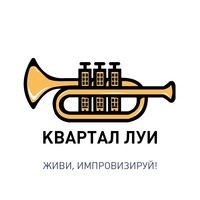 